Краевой центр общественного здоровья и медицинской профилактикиЧто нужно знать о вакцинации подростков против COVID-19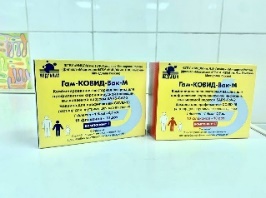 Вакцинация условиях пандемии проводится с целью более быстрого достижения необходимого уровня коллективного иммунитета против COVID-19, для профилактики тяжелого течения COVID-19.Кто подлежит вакцинации против новой коронавирусной инфекцией COVID-19? Вакцинации против новой коронавирусной инфекцией COVID-19 в России проводится для детей в России в возрасте 12-17 лет (включительно) на основании добровольного информированного письменного согласия одного из законных представителей ребенка (родители, попечители, опекуны). Ребенок, достигший возраста 15 лет, может принять решение о вакцинации самостоятельно.Какая вакцина используется для вакцинации против новой коронавирусной инфекцией COVID-19? Вакцинация для подростков проводится препаратом «Гам-Ковид-Вак М» («Спутник М».) «Спутник М» вакцина для детей и подростков по составу является полным аналогом «Спутника V», концентрация которого снижена в 5 раз. Вакцинацию проводят в два этапа: вначале - компонентом I, через 3 недели (21 день) - компонентом II. Иммунитет против новой коронавирусной инфекцией COVID-19 формируется к 42 дню после постановки первого компонента. Эффективность вакцинации составляет 93,2%.Какие противопоказания к вакцинации подростков против новой коронавирусной инфекцией COVID-19? Общие противопоказания:- Гиперчувствительность к какому-либо компоненту вакцины или вакцине, содержащей аналогичные компоненты;- тяжелые аллергические реакции в анамнезе;- острые инфекционные и неинфекционные заболевания, обострение хронических заболеваний - вакцинацию проводят через 2-4 недели после выздоровления или наступления ремиссии. При нетяжелых ОРВИ, острых инфекционных заболеваниях ЖКТ - вакцинацию проводят после нормализации температуры;- возраст до 12 лет.Противопоказания для введения компонента II:- тяжелые поствакцинальные осложнения (анафилактический шок, тяжелые генерализованные аллергические реакции, судорожный синдром, температура тела выше 40°С и т.п.) на введение компонента I вакцины.При наличии хронических неинфекционных заболеваний, аутоиммунных заболеваний, злокачественных новообразований, вакцинация возможна при отсутствии обострения заболевания.Какие реакции могут быть после введения вакцины?Реакция организма на введение вакцины может быть в первые-вторые сутки после вакцинации и исчезает в течение 3-х последующих дней:- непродолжительный гриппоподобный синдром: озноб, повышение температуры тела, боли в суставах и мышцах, слабостью, общим недомоганием, утомляемостью, головной болью;- местные реакции: болезненность в месте инъекции, гиперемия, отечность.При наличии хронических заболеваний, аллергических реакций в прошлом, а также возникновении реакции на прививку, врач может назначить антигистаминные препараты и нестероидные противовоспалительные средства (НПВС).Вакцинация снижает риск тяжелого течения болезни, особенно у детей с хроническими заболеваниями и пороками развития. Для таких пациентов риск тяжелого течения COVID-19 несоизмеримо выше, чем вероятность побочных реакций от вакцинацииБудьте здоровы!МЗ РФ инструкция по применению Гам-КОВИД-Вак-М Комбинированная векторная вакцина для профилактики коронавирусной инфекции, вызываемой вирусом SARS-СoV-2